Краткосрочный план урокаХод урока                                                                                                                                                                         Приложение 1Вариант 1По графику написать соответствующее уравнение 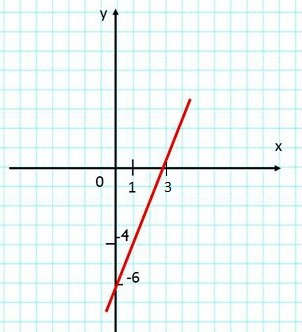 Дано уравнение  y=-3x+9 . Написать уравнения которые :А) совпадает:_________________________________________Б) параллельно:___________________________________________В) имеет точку пересечения:________________________________Вариант 2По графику написать соответствующее уравнение 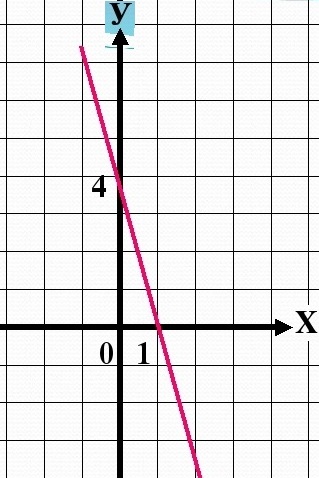 Дано уравнение  y=5x-2.  Написать уравнения которые :А) совпадает:_________________________________________Б) параллельно:___________________________________________В) имеет точку пересечения:________________________________Предмет алгебраалгебраРаздел:  Функция. График функции Функция. График функцииФИО педагога:Ленгле Наталья АлександровнаЛенгле Наталья АлександровнаДата: Класс  7Количество присутствующих:Количество отсутствующих:Тема урокаВзаимное расположение графиков линейных функцийВзаимное расположение графиков линейных функцийЦели обучения по учебной программе7.4.1.8   обосновывать взаимное расположение графиков линейных функций в зависимости от значений их коэффициентов;7.4.1.9  задавать формулой линейную функцию, график которой параллелен графику данной функции или пересекает его;7.4.1.8   обосновывать взаимное расположение графиков линейных функций в зависимости от значений их коэффициентов;7.4.1.9  задавать формулой линейную функцию, график которой параллелен графику данной функции или пересекает его;Цели урокаУчащиеся:- исследуют и обосновывают взаимное расположение графиков линейных функций в зависимости от значений их коэффициентов;- составляют формулы линейных функций, графики которых либо параллельны, либо пересекаютсяУчащиеся:- исследуют и обосновывают взаимное расположение графиков линейных функций в зависимости от значений их коэффициентов;- составляют формулы линейных функций, графики которых либо параллельны, либо пересекаютсяЭтапы урока Время Действия педагога Действия ученикаОцениваниеРесурсыНачало урока7 мин1. Психологический настройУчитель приветствует учащихся, проверяет готовность  их к уроку, создает благоприятный настрой на работу. Прием «Доброе утро»! 2. Актуализация знанийУстная работа1. Определите, какие из функций являются линейными?1) ;  2) у = 1,2х;    6) у = 2х2 + 1; 7) у = 3; 8) у = 2х + 5; .2. На каком рисунке изображен график линейной функции?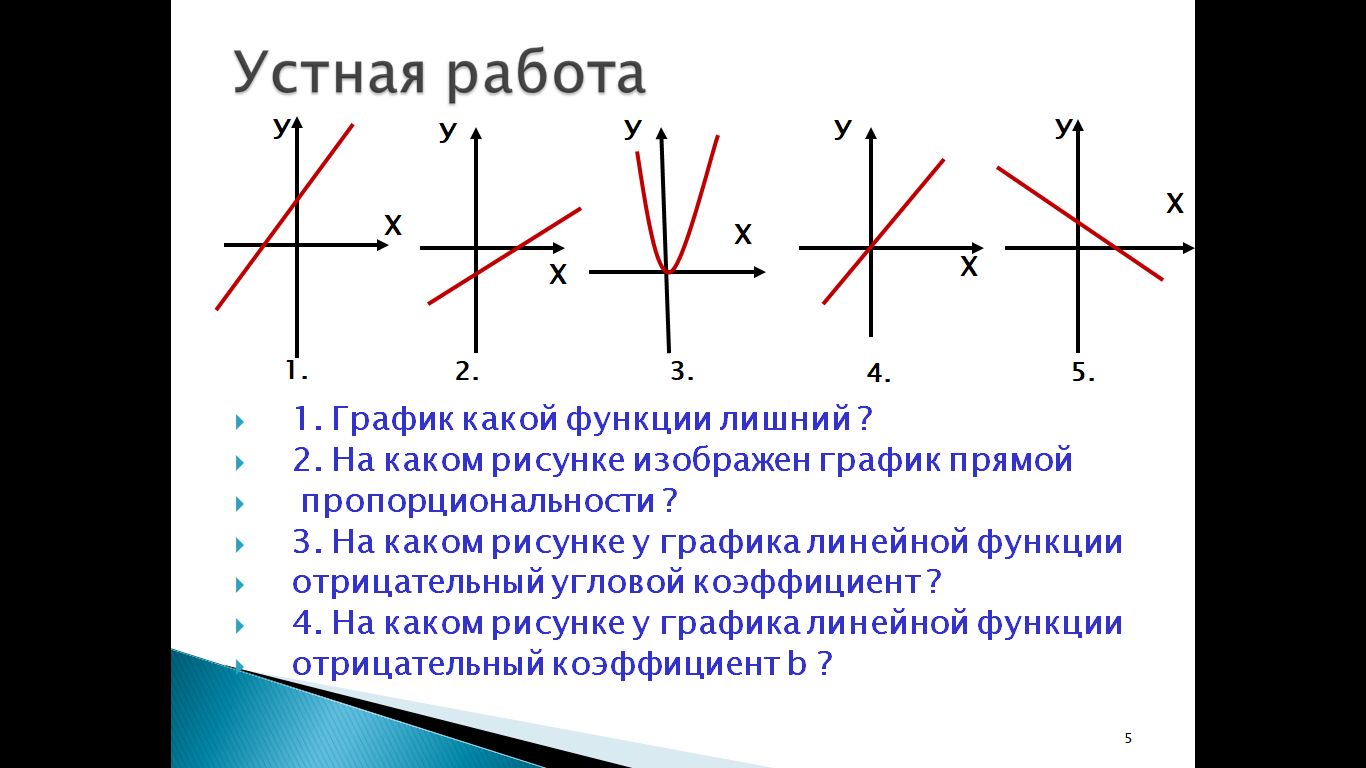 3. Ученик допустил ошибку припостроении графика одной из функций. На каком рисунке  эта ошибка? 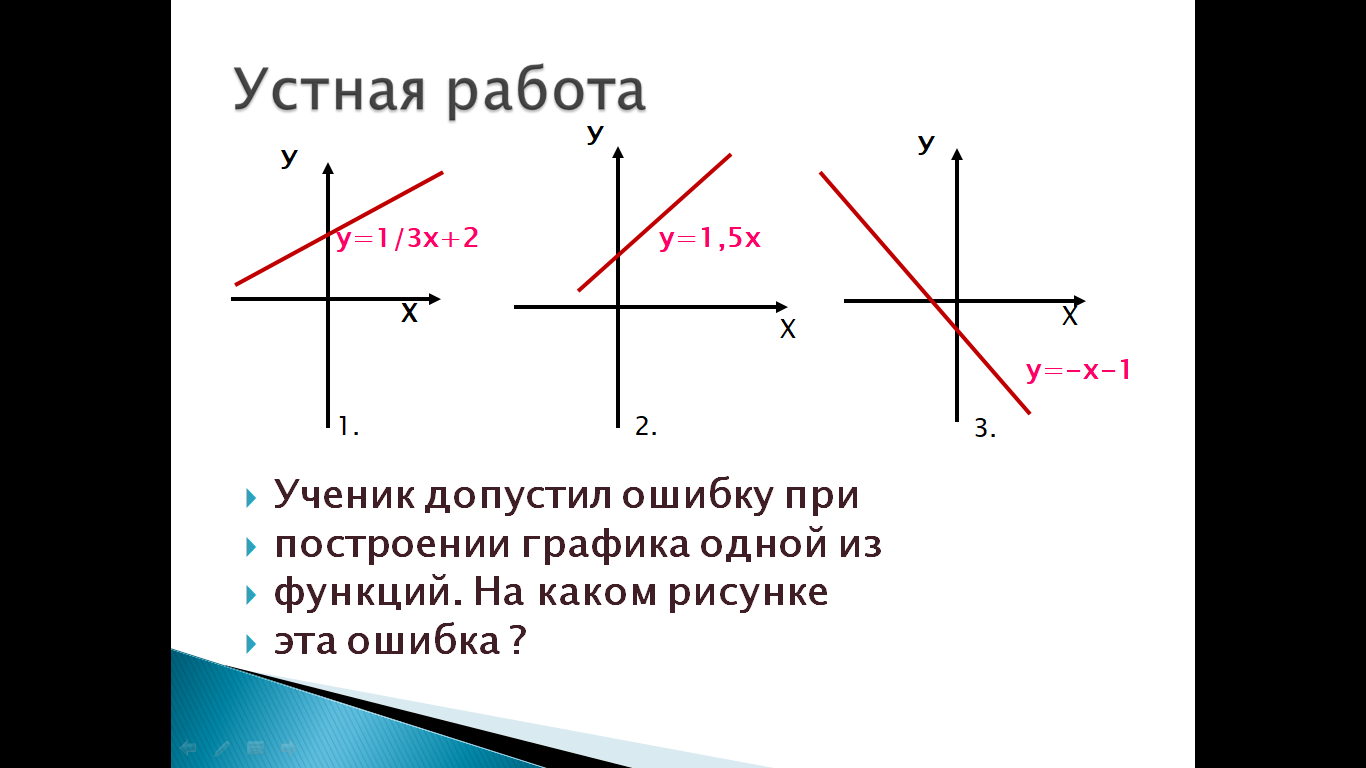 4. На рисунке            изображены графики следующих функций:у = 3х     у = - 3х     у = х - 3Под каким номером изображен  график функции  у = - 3х? 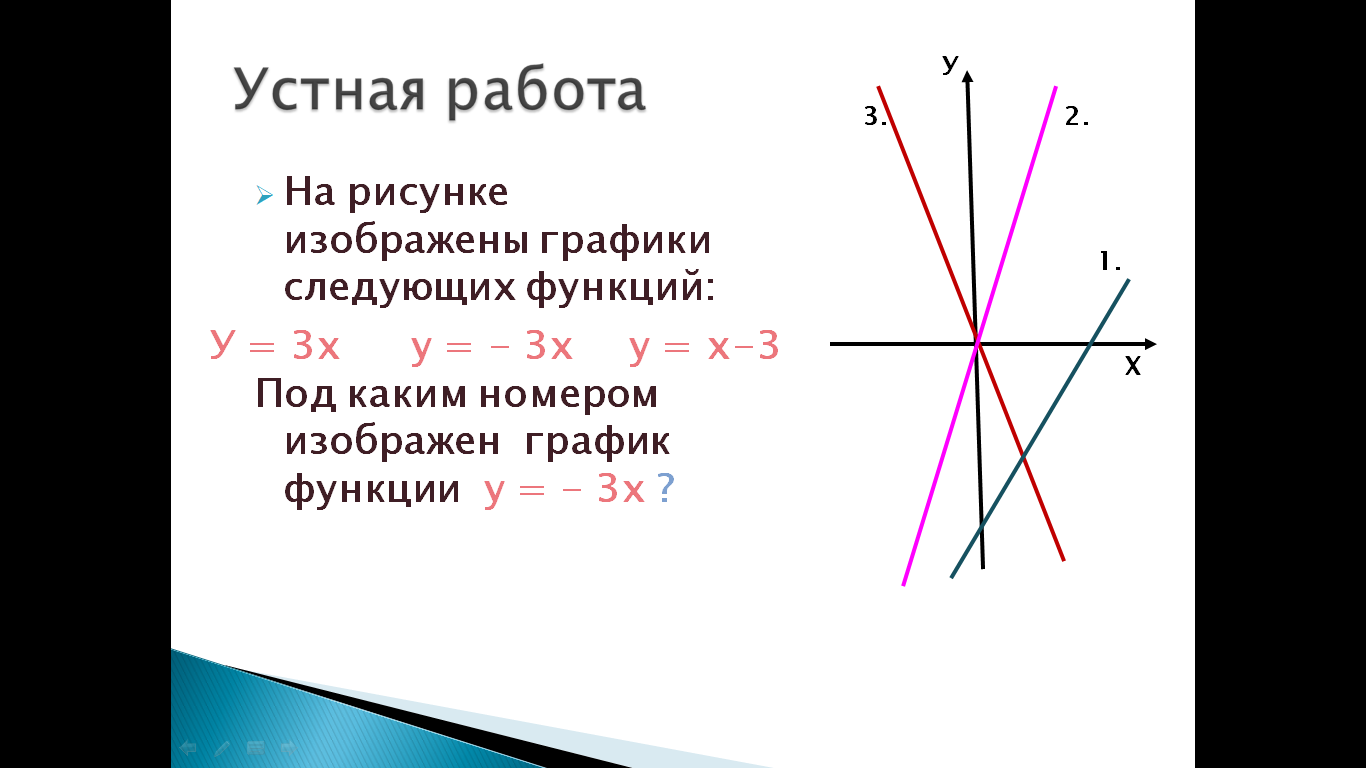 Введение в тему Нам известно, что графиком линейной функции является прямая. Сколько общих точек могут иметь две прямые на плоскости?Графики линейных функций могут пересекаться, быть параллельны.Ребята давайте подумаем, что нового нам нужно узнать на уроке, что выяснить, чему научиться? Попробуйте сами сформулировать тему урока.Тема сегодняшнего нашего урока «Взаимное расположение графиков линейных функций».Откроем тетради и запишем тему урока.Постановка целей, задач урока, мотивация учебной деятельности учащихсяПриветствуют учителя, проверяют свою готовность к уроку, настраиваются на работу.Учащиеся отвечают на вопросы учителя: формулируют ранее изученные  правила. Отвечают на вопросыОсновываясь на ответах поставленных вопросов, формулируют тему урока, цели и задачиЗаписывают тему урока.ФО. Самооценивание по критериям:1.Знает формулу линейной функции -1б2.Умеет определять график линейной функции – 1б3. Находит ошибки при построении графика – 1б4.Умеет по  рисунку определять график линейной функции -1бФО: устная обратная связьУчитель-ученикПрезентацияСлайд № 1Слайд № 2Слайд № 3Слайд № 4Слайд № 5Середина урока28 мин3. Изучение нового материала.Сегодня ребята мы снова выступим с вами в роли исследователей и попытаемся сами добыть новые знания. А чтобы у вас была возможность обсуждать и советоваться, работать мы будем в парах.ЗаданиеПостройте  графики следующих функций: , , ,  и исследуйте свойства этих функций.1) Каково взаимное расположение графиков  функций?2) Что общего в формулах, задающих данные функции?Вывод: При одинаковых значениях k, графиками линейных функций являются параллельные прямые, а при различных значениях – графики пересекаются.Просматривают и прослушивают ролик о взаимном расположении графиков линейных функций. А теперь откройте учебники (страница 60), найдите и прочтите по учебнику, как располагаются графики линейнойТеорема.Пусть даны две линейные функции y=k1x+m1  и  y=k2x+m2 . Прямые, служащие графиками заданных линейных функций:1) параллельны, если k1=k2, m1≠m2;2) совпадают, если k1=k2, m1=m2;3) пересекаются, если k1 ≠ k2.4.Закрепление Первичное осмысление и применение изученного.Устная работа1. Графики, каких из заданных функций параллельны графику функции у =  0,2х + 3:у =  х + 3, у =  0,2х, у =  - 0,2х + 22. Функции заданы формулами:      Выделите те из них, графики которых: параллельны с  графиком функции у = 4,5х + 10;пересекают график функции Найди ошибку:а) прямые у = 7х -4 и у = 7х +5 параллельны;  б) прямые у = 10х -3 и у = -10х -6 параллельны;  в) прямые у = 0,3х -2 и у = 8,1х -2 – пересекаются; г) прямые у = - 7х +3 и у = -7х -2 – пересекаются; д) прямые у = 3х +2 и у = 3х  – параллельны; е) прямые у = -2,3х  и у = 2,3х  – пересекаются Для  актуализации новых знаний и умений применяется   Индивидуальная работа Вариант 11. По графику написать соответствующее уравнение 2. Дано уравнение  y=-3x+9 . Написать уравнения, которые:а) совпадает: __________________b) параллельно: _______________с) имеет точку пересечения: ___________Вариант 21. По графику написать соответствующее уравнение 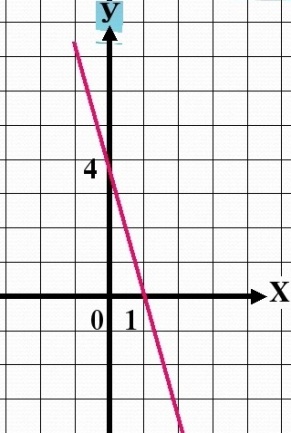 2. Дано уравнение  y=5x-2.  Написать уравнения, которые:а) совпадает: __________________b) параллельно: _______________с) имеет точку пересечения: ___________Дескрипторы -записывает уравнение, используя график; -записывает уравнения взаимного расположения прямых; Работа на компьютере. Выполнение онлайн теста.https://onlinetestpad.com/ru/test/276861-vzaimnoe-raspolozhenie-grafikov-linejnykh-funkcijИспользуют  программу «GeoGebra»Анализируют зависимость взаимного расположения графиков от коэффициентов и делают выводыСтроят  точки по координатам согласно дескрипторам ФизминуткаУчащиеся работают в парах.Выполняют тестФО: устная обратная связьУчитель-ученикФО.  Оценивание проходит на основе ответов выведенных на экранеФО наблюдение учителя, взаимооценивание  по критериям оцениванияФО. Электронное оцениваниеПрограмма «GeoGebra»Слайд № 6https://www.youtube.com/watch?v=JFZF3uu9JR4Учебник Алгебра 7 классCлайд № 7, 8карточкиСлайд 9карточкиПриложение 1https://onlinetestpad.com/ru/test/276861-vzaimnoe-raspolozhenie-grafikov-linejnykh-funkcijКонец урока5 минРефлексия«Аргументация своего ответа»1.На уроке я работал……..потому что………2.Своей работой на уроке я………3.Урок для меня показался…….4.За урок я…..5.Мое настроение……..6.Материал урока мне был………Домашнее заданиеЗадание 1.  Постройте график функции, которая параллельна, пересекает график функции у = 3х + 2.Задание 2  Придумайте и постройте графики функций которые параллельны, пересекаются. Аргументируют свой ответОбратная связь«Учитель-ученик»,  «ученик – ученик»Слайд 10карточки